lMADONAS NOVADA PAŠVALDĪBA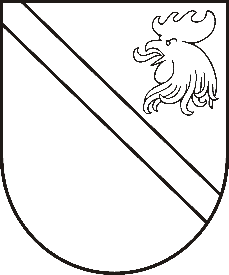 Reģ. Nr. 90000054572Saieta laukums 1, Madona, Madonas novads, LV-4801 t. 64860090, e-pasts: pasts@madona.lv ___________________________________________________________________________MADONAS NOVADA PAŠVALDĪBAS DOMESLĒMUMSMadonā2020.gada 22.decembrī						          	      		       Nr.522									       (protokols Nr.27, 8.p.)Par ERAF projekta Nr.9.3.1.1/19/I/041 “Pakalpojumu infrastruktūras attīstība deinstitucionalizācijas plāna īstenošanai Madonas novadā" izmaksu apstiprināšanuPamatojoties uz Centrālās finanšu un līgumu aģentūras noslēgto vienošanos Nr.9.3.1.1./19/I/041 projektam “Pakalpojumu infrastruktūras attīstība deinstitucionalizācijas plāna īstenošanai Madonas novadā” ir uzsākta projekta aktivitāšu ieviešana.Projekta ietvaros, lai nodrošinātu deinstitucionalizācijas plāna pakalpojumu infrastruktūras attīstību, izstrādāti  būvprojekti 4 infrastruktūras objektiem: “Biroju ēkas pārbūve par daudzfunkcionālu sociālo pakalpojumu centru bērniem ar funkcionāliem traucējumiem Parka ielā 4, Madonā, Madonas novadā”, “Skolas un jauniešu centra pārbūve par dažādu sociālo grupu kopdzīvojamo māju Jaunatnes ielā 1, Ozolos, Liezēres pagastā, Madonas novadā”, “Dzīvojamās ēkas pārbūve Zaļā ielā 3, Ozolos, Liezēres pagastā, Madonas novadā”, “Dzīvojamās mājas jaunbūve Ozolu ielā 1, Ozolos, Liezēres pagastā, Madonas novadā”.Pamatojoties uz grozījumiem Vidzemes plānošanas reģiona Deinstucionalizācijas plānā, ņemot vēra būvprojektu ekonomiskos  aprēķinus, ir veikts projekta izmaksu palielinājums par 322793.18 EUR. Līdz ar to Centrālajā finanšu un līgumu aģentūra ir ierosināti vienošanās Nr.9.3.1.1./19/I/041 “Pakalpojumu infrastruktūras attīstība deinstitucionalizācijas plāna īstenošanai Madonas novadā” grozījumi, norādot  projekta izmaksas kopā 1137400.18 EUR.Projekta iesnieguma “Pakalpojumu infrastruktūras attīstība deinstitucionalizācijas plāna īstenošanai Madonas novadā” kopējās izmaksas 1137400.18.00 EUR,  attiecināmās izmaksas 1137400.18.00 EUR no tām Eiropas Reģionālā attīstības fonda finansējums 763815,33 EUR, valsts budžeta dotācija 32273.04 EUR, valsts budžets 49373.69 EUR, Madonas novada pašvaldības līdzfinansējums 96819.11 EUR . Pašvaldības ieguldītais papildus finansējums 195119.01 EUR. Projekta īstenošanai tiks pieprasīts avanss 90% apmērā no ERAF atbalsta summas  687433.80  EUR un jeb 10%  no ERAF atbalsta summas, valsts budžeta dotācija tiks priekšfinansēta,  ņemot aizņēmumu Valsts kasē.Lai īstenotu projekta iesniegumā minētās atbalstāmās darbības un sasniegtu rezultatīvos rādītājus, nepieciešams pašvaldības līdzfinansējums 291938.12 EUR (divi simti deviņdesmit viens tūkstotis deviņi simti trīsdesmit astoņi euro, 12 centi)  ņemot aizņēmumu Valsts kasē. Noklausījusies sniegto informāciju, ņemot vērā 22.12.2020. Finanšu un attīstības komitejas atzinumu, atklāti balsojot: PAR – 14 (Zigfrīds Gora, Antra Gotlaufa, Artūrs Grandāns, Gunārs Ikaunieks, Valda Kļaviņa, Agris Lungevičs, Ivars Miķelsons, Valentīns Rakstiņš, Andris Sakne, Rihards Saulītis, Inese Strode, Aleksandrs Šrubs, Gatis Teilis, Kaspars Udrass), PRET – NAV, ATTURAS – 2 (Andrejs Ceļapīters, Artūrs Čačka), Madonas novada pašvaldības dome NOLEMJ:Apstiprināt projekta iesnieguma “Pakalpojumu infrastruktūras attīstība deinstitucionalizācijas plāna īstenošanai Madonas novadā” kopējās izmaksas 1137400.18 EUR,  attiecināmās izmaksas 1137400.18 EUR(viens miljons viens simts trīsdesmit septiņi tūkstoši četri simti euro, 18 centi) no tām Eiropas Reģionālā attīstības fonda finansējums 763815.33 EUR (septiņi simti sešdesmit trīs tūkstoši astoņi simti piecpadsmit euro, 33 centi) valsts budžeta dotācija 32273.04 EUR(trīsdesmit divi tūkstoši divi simti septiņdesmit trīs euro, 04 centi) valsts budžets 49373.69 EUR(četrdesmit deviņi tūkstoši trīs simti septiņdesmit trīs euro, 69 centi)  Madonas novada pašvaldības līdzfinansējums 96819.11 EUR (deviņdesmit seši tūkstoši astoņi simti deviņpadsmit euro, 11 centi). Pašvaldības ieguldītais papildus finansējums 195119.01 EUR(viens simts deviņdesmit pieci tūkstoši viens simts deviņpadsmit euro, 01 cents).Lūgt Pašvaldību aizņēmumu un galvojumu kontroles un pārraudzības padomi atbalstīt aizņēmuma ņemšanu 449966.38 EUR (četri simti četrdesmit deviņi tūkstoši deviņi simti sešdesmit seši euro, 38 centi) apmērā Valsts kasē uz 20 gadiem ar noteikto procentu likmi un atlikto maksājumu uz 3 gadiem Eiropas Savienības fonda projekta Nr. 9.3.1.1./19/I/041 “Pakalpojumu infrastruktūras attīstība deinstitucionalizācijas plāna īstenošanai Madonas novadā” īstenošanai.Aizņēmumu izņemt vidējā termiņā un apgūt 2021. un 2022. gadā.Aizņēmuma atmaksu garantēt ar Madonas novada pašvaldības budžetu. Domes priekšsēdētājs					         	         A.LungevičsI.Solozemniece 62302391